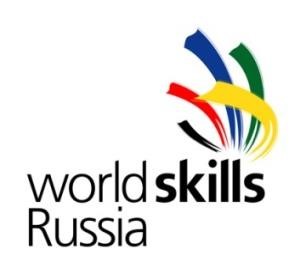 задание для отборочных соревнованийКомпетенция «Сити-фермерство»Количество часов на выполнение задания: _9_ ч. Модуль С. Программирование и автоматизация системы.  Конкурсантам необходимо написать программу для контроллера Arduino, с соблюдением начала работы установки, осуществления цикла полива и освещения, поддержания оптимальной температуры и влажности, вывода основных показаний среды на экран монитора, сопровождения звуковым сигналом любое отклонение в работе установки. Модуль D. Подготовка технологической карты, питательной среды и высадка растений в установку. Запуск и проверка системы.  	Конкурсантам 	необходимо 	разработать 	технологическую 	карту 	по выращиванию растения в данной установке с содержанием  Подготовить питательный раствор в соответствии с предложенными растениями. Продезинфицировать установку и высадить растения.  После высадки растений, запустить установку и отладить технические процессы, протекающие в системе. КРИТЕРИИ ОЦЕНКИ В данном разделе приведен пример назначения критериев оценки и количества выставляемых баллов (субъективные и объективные). Общее количество баллов по всем критериям оценки составляет 100. Таблица 2. Раздел Критерий Оценка Оценка Оценка Раздел Критерий Время на выполнение  Модуля КЗ Субъективная (если применимо) Объективная Общая С Программирование и автоматизация системы 6 часов 2.0 20.0 22.0 D Подготовка технологической карты, питательной среды и высадка растений в установку. Запуск и проверка системы. 3 часа 5.0 21.0 26.0 Итого =  Итого =  7.0 41.0 48.0 